Половое воспитание ребенка в семье   Уважаемые родители, половое воспитание есть особая часть нравственного воспитания. Его составляющая часть – воспитание отношений человека одного пола к другому и связанных с этим сложных и тончайших навыков поведения и самоконтроля.     Половое воспитание – это система мер педагогического воздействия на детей и подростков с целью создания у них правильного представления о сущности взаимоотношений полов и воспитании норм поведения в половой жизни.                Педагог – психолог  МБОУ Ивановской СОШ № 2        И. И. Шорохова      Помните ли Вы, в каком возрасте начали осознавать себя мальчиком или девочкой? Половая идентичность сознается на протяжении жизни человека в ходе усвоения индивидом культурной системы общества. Понимание конституции своего пола формируется у детей к возрасту 5-7 лет, а в дальнейшем идет ее развитие и содержательное насыщение за счет собственного опыта. На половую идентификацию ребенка влияют несколько факторов семейных взаимоотношений.1. Родительское отношение к полу ребенкаЭто отношение формируется у них еще до того, как ребенок появился на свет. Родители стараются определить его пол, выбирают имя, создают его образ и строят в отношении его планы. Родительская непримиримость с полом новорожденного, разочарование, граничащее с неприятием половой принадлежности, безусловно, исказит процесс полового развития ребенка и повлияет на его половое поведение.2. Стереотипы полового поведения родителейВ своем воспитании ребенка, родители всегда опираются на существующие в обществе представления и типичном для пола поведении. В нашей культуре за мужчиной закреплены активность, ориентация на достижения, доминантность и агрессивность, уравновешенность и сдержанность. В первую очередь он оценивается по социальным достижениям, тогда как женщина должна быть мягкой, пассивной, замкнутой.3. Формирование модели полового поведения3. Формирование модели полового поведенияРебенок подражает родителю своего пола, имитирует его поведение. За это он получает или не получает положительное подкрепление (поощрение, похвалу, согласие с его действиями) или отрицательное (наказание, упрек, угрозу) стороны родителей. Подкрепление может быть прямым и косвенным. Если мальчик слышит, как кого - то другого обзывают "трусом", "размазней", и т.п. он будет стараться вести себя так, чтобы самому не стать предметом насмешек.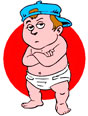 Установки и оценки, которые мы даем детям, как бы невзначай, влияют на структуру его полового самосознания и идентичности. Например, фраза типа:"Ты совсем такой, как твой отец (мать)…" может привести к трудностям в общении с родителями, неадекватной самооценке, упрямству и повторению поведения родителя. "Плакса-вакса, нытик!" - вызывает сдерживание эмоций, внутреннюю озлобленность, тревожность, глубокое переживаниеУстановки и оценки, которые мы даем детям, как бы невзначай, влияют на структуру его полового самосознания и идентичности. Например, фраза типа:"Ты совсем такой, как твой отец (мать)…" может привести к трудностям в общении с родителями, неадекватной самооценке, упрямству и повторению поведения родителя. "Плакса-вакса, нытик!" - вызывает сдерживание эмоций, внутреннюю озлобленность, тревожность, глубокое переживание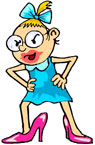 даже незначительных проблем. "Ты гадкий утенок" - недовольство своей внешностью, застенчивость, нарушение в общении, чувство беззащитности.Родители также более определенно отождествляют себя с ребенком своего пола и хотят быть моделью для него. При этом отцы относятся к девочкам как к маленьким женщинам, а матери к мальчикам, как к маленьким мужчинам. В спокойных уравновешенных семьях, где позиция любого члена семьи не становилась диктатом для других, ребенок легко и естественно воспринимает свой пол и половое поведение.4. Изучение и осознание особенностей своего телаОдним из аспектов полового воспитания ребенка является его интерес к собственным половым органам и возникающая у многих детей в связи с этим проблема онанизма.4. Изучение и осознание особенностей своего телаОдним из аспектов полового воспитания ребенка является его интерес к собственным половым органам и возникающая у многих детей в связи с этим проблема онанизма.Интерес ребенка к своим органам естественен и возникает закономерно, однако родители, сами того не подозревая, стимулируют ранний нездоровый интерес ребенка к своим половым органам (поглаживают гениталии и наблюдают возбуждение ребенка). Стимуляцией повышенного интереса к сексу может быть наблюдение за половыми отношениями родителей. Родителям необходимо прикрывать интимные части тела при ребенке, как только он достиг годовалого возраста. Даже самые маленькие дети должны быть ограждены от сцен сексуального характера не только в жизни, но и по телевизору. Все это может стать для ребенка источником нездорового интереса, возбуждения, страха, а также спровоцировать сексуальное поведение в отношениях с другими детьми.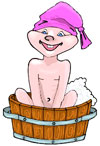 Детская мастурбация - это проблема родителей. Во-первых, потому, что большинство взрослых избегают говорить об этом и признавать существование этого явления у своего ребенка. Мастурбации столько же лет, сколько и человечеству. Мир не рухнул и не стал от этого менее гуманным или прекрасным.• Задача родителей - определить, не связано ли стремление ребенка обследовать свои органы с заболеванием мочеполовой или нервной системы. Сделать это можно, обследуя ребенка у детского уролога, педиатра, невропатолога.• Не наказывайте ребенка за его действия, которые свяжутся в сознании дитя со стыдом, запретом и страхом. Сексуальные переживания будут ассоциироваться с болью и ужасом, если взрослый будет угрожать ребенку: "отрезать писю или отбить руки". На нездоровой эмоциональной почве вырастут сексуальные нарушения и извращения.• Оставьте все, как есть природе. Научите ребенка знать и уважать собственное тело, соблюдать нормы и правила ухода за своими органами. Займите ребенка разнообразными делами, чтобы он развивался не только, как сексуальное существо, но и как существо мыслящее.Детская мастурбация - это проблема родителей. Во-первых, потому, что большинство взрослых избегают говорить об этом и признавать существование этого явления у своего ребенка. Мастурбации столько же лет, сколько и человечеству. Мир не рухнул и не стал от этого менее гуманным или прекрасным.• Задача родителей - определить, не связано ли стремление ребенка обследовать свои органы с заболеванием мочеполовой или нервной системы. Сделать это можно, обследуя ребенка у детского уролога, педиатра, невропатолога.• Не наказывайте ребенка за его действия, которые свяжутся в сознании дитя со стыдом, запретом и страхом. Сексуальные переживания будут ассоциироваться с болью и ужасом, если взрослый будет угрожать ребенку: "отрезать писю или отбить руки". На нездоровой эмоциональной почве вырастут сексуальные нарушения и извращения.• Оставьте все, как есть природе. Научите ребенка знать и уважать собственное тело, соблюдать нормы и правила ухода за своими органами. Займите ребенка разнообразными делами, чтобы он развивался не только, как сексуальное существо, но и как существо мыслящее.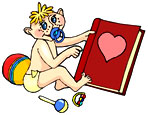 Ребенок, который пребывает в ладу со всеми проявлениями своей натуры, растет более выносливым и уверенным в себе. У ребенка, который растет в гармонии с собой, больше шансов не поддаться искушениям подросткового возраста. Как только вы воспитаете в себе спокойный подход к вопросам пола, вам будет проще говорить с ребенком на эти темы. А говорить придется!5. Половые взаимоотношения родителейИнтерес ребенка к продолжению рода возникает на разных этапах его взросления. Постепенно вопросы детей становятся все более детальными, а в 4-5 лет интерес ребенка к деторождению приобретает глубокий характер. На вопрос: "почему мама и папа спят вместе", следует ответить, что родители все делают вместе: растят ребенка, хозяйничают, спят.Ваша кривая улыбка, потупленный взгляд, неумение найти простые и нейтральные слова для ответа ребенку укрепят детское непонимание и неуверенность. Информация, которую ребенок не в силах понять, будет не раз всплывать в его памяти, обрастать фантастическими деталями, он будет домысливать и дописывать увиденное. Поэтому ребенок не должен быть свидетелем интимных отношений родителей. Если это случилось, спокойно попросите ребенка выйти и вернувшись к нему в спокойном состоянии займите его привычными делами, не заостряя внимания на произошедшем.6. Детские игрыЧасто родителей беспокоит игры половое несоответствие в игровом поведении детей, когда мальчики играют с куклой, а девочки бегают с ружьем. Окрики, запреты, высмеивание глупы и неуместны. Дети реализуют в игре свои потребности, которые не могут реализовать в реальной жизни и, чаще всего, это игровое поведения связано со стремлением ребенка исследовать, приобщится к незнакомому. Дайте им такую возможность и предлагайте ситуации, где у ребенка будет возможность упражняться в типичном для его пола поведении.